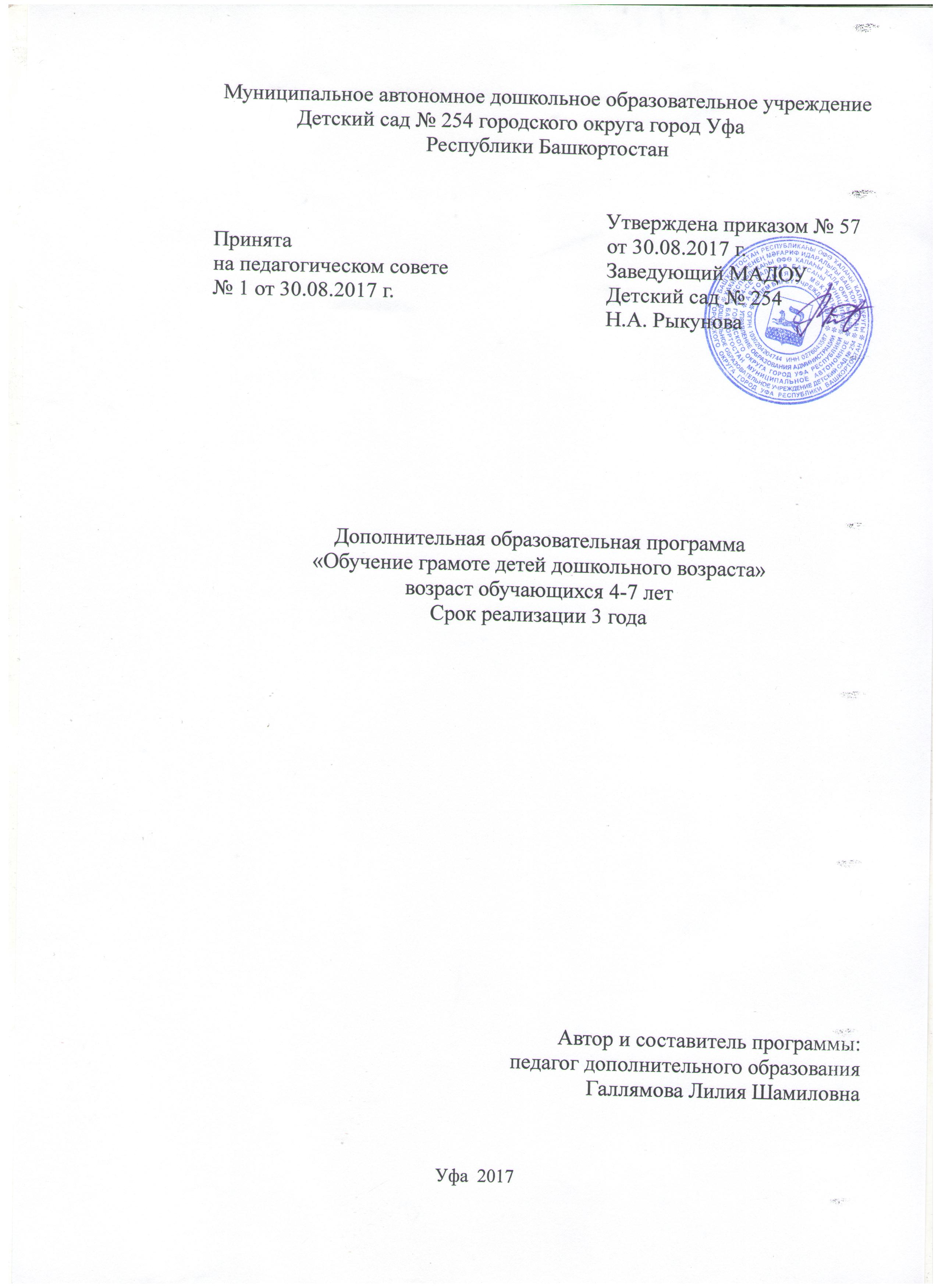 Пояснительная запискаОбщие сведения о программе          Программа «Обучение грамоте детей дошкольного возраста» является адаптированной программой  Колесниковой Е. В. «От звука к букве. Обучение дошкольников элементам грамоты». Адаптированы разделы программы, предназначенные для работы с детьми четырех - шести лет.Программа направлена на формирование у дошкольников более высокого уровня познавательного и личностного развития, что позволяет успешно учиться. Обучение грамоте является обязательным элементом комплексного подхода к речевому развитию детей дошкольного возраста, когда на одном занятии решаются разные взаимосвязанные речевые задачи и на их основе — развитие связной речи.          Творческая новизна – появляются задачи, не имеющие аналогов:обучение моделированию с 4-х лет;подготовка руки ребёнка к письму с 4-х лет;формирование навыка самоконтроля и самооценки с 4-х лет. Актуальность программы. Программа предоставляет систему увлекательных игр и упражнений со звуками, буквами, словами, которые помогут детям сформировать мыслительные операции, научит понимать и выполнять учебную задачу, овладеть навыками речевого общения, а также способствует развитию мелкой моторики и зрительно-двигательной координации.Цель программы: выработка у детей умения ориентироваться в звуко-буквенной системе родного языка и на этой основе - развитие интереса и способностей к чтению.Задачи программы:          Образовательные Формирование у детей первоначальных лингвистических представлений, понимание того, что такое слово, предложение и как они строятся.Ознакомление со слогом, слоговой структурой слова. Формирование умения – делить слова на слоги.Ознакомление с гласными и согласными  звуками, усвоение смыслоразличительных функций звука. Формирование и развитие фонематического слухаПодготовка руки ребёнка к письмуОвладение мыслительными операциями (анализ и синтез, сравнение, обобщение, классификация);Овладение навыками речевого общения;          ВоспитательныеВоспитание нравственных качеств, а именно терпимости, доброжелательности по отношению к окружающимФормирование умения понимать учебную задачу и выполнять ее самостоятельно;Формирование умения планировать учебную деятельность и осуществлять самоконтроль и самооценку;Формирование способности к саморегуляции поведения и проявлению волевых усилий для выполнения поставленных задач;          РазвивающиеРазвитие звуковой культуры речи.Развитие фонематического слуха.Развитие графических навыков и моторики.Развитие звуко-буквенного анализа.Развитие коммуникативных навыков.  развитию зрительно-двигательной координации.Программа «От звука к букве» является парциальной и решает одну из задач речевого развития ребенка – подготовить дошкольника к обучению грамоте. Основой обучения грамоте является речь, которая становится предметом изучения уже детьми 3 лет.Последовательное усвоение понятий «слово», «звук», «слог», «буква», «предложение» в различных игровых упражнениях формирует у ребенка осознание речи, ее произвольность.Особое внимание в программе уделено практическому овладению каждым ребенком языковой действительностью, что будет способствовать лучшему усвоению фонетики и морфологии в школе.Используемый на занятиях дидактический материал понятен и доступен ребенку, пробуждает положительные эмоции, служит адаптацией в новых для него условиях обучения.Распределение учебного материала соответствует возрастным особенностям детей.Решение задач программы осуществляется линейно (от группы к группе задания усложняются), однако ведущей задачей остается подготовка к обучению грамоте.Все занятия построены по тематическому принципу: задания одного занятия начинают, продолжают и заканчивают одну тему (например: «Звук А», «Разнообразие слов», «Домашние животные»)Программа «От звука к букве» предусматривает звуковой аналитико-синтетический метод обучения грамоте, разработанный Д. Б. Элькониным и доработанный Л. Е. Журовой применительно к обучению детей дошкольного возраста.При работе по данной программе у детей в одинаковой мере развивается как логическое мышление, так и эмоциональное, что, в свою очередь, способствует развитию как левого полушария головного мозга (отвечающего за логическое мышление), так и правого (отвечающего за образное мышление).Содержание программы делится на 2 этапа обучения:1 этап - развитие фонематического слуха у детей 4 -5 лет.2 этап - развитие звуко-буквенного анализа у детей 5 – 6 лет.Первый этап рассчитан на 1 год обучения с режимом проведения занятий два раза в неделю (52 занятия). Главная задача этого этапа обучения - ввести детей в мир звуков и слов, способствуя развитию фонематического слуха и правильного произношения звуков родного языка. Веселые игровые упражнения со звуками, словами способствуют не только правильному произношению звуков и укреплению артикуляционного аппарата ребенка, но и пониманию связи между звуками и словами, развитию зрительных и слуховых навыков.Кроме того, на каждом этапе решается задача подготовки руки ребёнка к письму на уровне возрастных особенностей и включает в себя:- развитие основных движений (упражнения для рук, ног, туловища);- развитие мелкой моторики (упражнения для пальцев и кистей рук);- формирование графических навыковКаждую неделю ребенок знакомится с одним из звуков русского языка. Порядок знакомства со звуками: сначала гласные и простые согласные, затем свистящие, шипящие, сонорные. По определенной схеме ребенок учится произносить звук изолированно, в словах, а затем и во фразовой речи.Для развития умения произносить звук изолированно детям предлагаются игровые упражнения «Как гудит паровоз», «Как поет свою песенку комарик», «Как рычит мотор»Произносить звук в словах ребенок учится, играя в словесные игры «Подскажи словечко», «Назови картинки», «Отгадай загадку».Согласно одному из принципов обучения грамоте, ребенка необходимо познакомить с моделированием слова, потому что анализировать неосязаемую звуковую форму слова очень трудно. Под моделированием понимается воссоздание объекта в другом, не натуральном материале, в результате чего в объекте выделяются такие стороны, которые становятся предметом специального рассмотрения, изучения. С этой целью в средней группе ребенок знакомится с простейшим моделированием - слово можно обозначить в виде прямоугольника.Второй этап обучения решает задачи развития звуко-буквенного анализа, фонематического восприятия и подготовки руки ребенка к письму. Начинается он в старшей группе с детьми 5-6 лет, предполагает проведение двух занятий в неделю в течение учебного года и составляет 52 занятия.Реализация этой задачи проходит на материале русского алфавита по общепринятым группам - гласные, согласные, звонкие и глухие согласные, одиночные согласные, твердый и мягкий знак.Введение условных обозначений помогает ребенку самостоятельно формулировать учебные задачи занятия.Продолжается работа со звуковой моделью слова; ребенок моделирует фонемную структуру слова и проводит его фонетический разбор (слово обозначается в виде прямоугольника, гласные звуки - красный квадрат, твердые согласные - синий квадрат, мягкие согласные - зеленый).Ребенок знакомится с буквой, которая обозначает изучаемый звук, и учится писать ее в клетке.Постепенное изучение букв позволяет перейти к чтению слогов, затем слов, предложений и небольших стихотворных текстов.Для лучшего запоминания зрительного образа буквы в программе имеются следующие упражнения:Вырезать буквуОбвести ее пальчиком по контуру3.  Написать букву по точкам.Закрасить контур буквы.Дорисовать элементы так, чтобы получилась буква. Написать букву в клетке.7. Выучить стихотворение про букву.Закрепление связи звука с буквой осуществляется в следующих игровых упражнениях:«Ну-ка, буква, отзовись».Буквы А, О, У, Ы, Э, вырезанные ребенком, лежат на столе перед ним. Педагог поочередно называет звуки, а ребенок показывает соответствующую букву.«Назови правильно.Педагог поочередно показывает буквы, а ребенок называет соответствующий звук.3. «Назови букву, которая спряталась».На доске ряд букв; педагог предлагает детям закрыть глаза и убирает одну из них. Затем дети открывают глаза и называют букву, которая спряталась.Для того чтобы обучение было более эффективным, в сценарии «Развитие фонематического слуха у детей 4-5 лет» имеется дополнительный материал, который можно предложить детям всех возрастных групп для лучшего усвоения программы.Дополнительный материал представлен:а) игровыми упражнениями, способствующими произношению изучаемого звука изолированно, в звукоподражательных упражнениях (как мычит корова? как кукует кукушка?).б) играми:- «Подскажи словечко», в которой дети учатся подбирать слова не просто близкие по звучанию, но и подходящие по смыслу; в подсказанном слове обязательно есть изучаемый звук, который ребенок должен произнести четче, чем другие звуки.- «Звуки поменялись местами», способствующая развитию фонематического слуха, пониманию смыслоразличительной функции звука (река-щека, корка-норка).- «Кто внимательный», закрепляющая умение различать твердые и мягкие согласные.- «Найди пару», закрепляющая умение интонационно произносить заданный звук.в) стихами, в которых изучаемый звук встречается чаще, чем другие. Детям предлагается послушать стихотворения и назвать слова с заданным звуком. Дети упражняются в правильном произношении слов, у них развивается слуховое внимание. Заучивание стихотворений способствует развитию слуховой памяти.3. Создать условия для самостоятельной деятельности детей вне занятий.Очень важно не только дать детям определенную сумму знаний, умений и навыков, но и научить их использовать эти знания самостоятельно. Это возможно, если в группе, дома созданы условия для самостоятельной деятельности ребенка.Для этого необходимо иметь достаточное количество детских книг и настольно-печатных игр. Сейчас выбор таких пособий велик, и педагог может приобрести их, учитывая особенности развития детей своей группы.Для лучшего усвоения программы можно использовать обучающие компьютерные игры («Веселая азбука», «АБВГДейка» и другие).4. Взаимодействовать с семьей по вопросам обучения ребенка дома.Работа по программе предполагает взаимодействие педагога с семьей.Успех сотрудничества возможен только тогда, когда педагог и родитель осознают важность целенаправленного педагогиче-ского воздействия на ребенка.Познакомить родителей с программой «От звука к букве» можно на родительском собрании, в индивидуальных беседах, через информационный стенд группы, на котором отразить, чем ребенок будет заниматься в группе, предложить материал для занятий дома.Включение родителей в педагогический процесс преждевсего важно ребенку, который сможет проводить с ними больше времени, осознавать, что родители интересуются его успехами, а если есть неудачи, всегда готовы прийти ему на помощь.Хорошо два раза в год провести открытые занятия для родителей, с тем чтобы они могли увидеть своего ребенка в коллективе сверстников, понять, какие у него есть проблемы.Закончить занятие можно совместной игрой детей и родителей.Например. Ребенок и мама становятся в круг спиной друг к другу, а затем выполняют движения по тексту стихотворения:Мы сначала будем хлопать(хлоп-хлоп-хлоп, хлоп-хлоп-хлоп). А затем мы будем топать(топ-топ-топ, топ-топ-топ).А сейчас мы повернемся и все вместе улыбнемся.Опыт работы показывает, что соблюдение указанных выше требований обеспечит усвоение программы каждым ребенком, и он будет хорошо подготовлен к школе, а самое главное - обучение не покажется ему скучным и трудным.Содержание программыСредняя группа (4-5 лет)52 занятия с режимом проведения 1 занятие в неделю с ноября по май включительно, длительность каждого занятия 15-20 минут.Развитие фонематического слухаРазвитие фонематического слуха является важнейшей предпосылкой для овладения грамотой.Исследованиями установлено, что дети с недоразвитием фонематического слуха впоследствии испытывают трудности при обучении чтению: читают медленно и с ошибками; при письме пропускают буквы, меняют их местами, не дописывают одну- две буквы в конце слова.Очень часто ошибки детей при письме связаны с неумением дифференцировать звуки «Ш-Ж», «С-3», «Ц-3» и др. Например, они заменяют буквы и пишут «сапка» вместо «шапка», «шук» вместо «жук».Вот почему развитию фонематического слуха должно быть уделено большое внимание.Дошкольники очень любят различные игры со словами и звуками, в основе которых лежит ориентировка на звуковую сторону языка. Это игры «Подскажи словечко», «Звук потерялся», «Звуки поменялись местами.Установлено, что дети в возрасте 4-5 лет наиболее восприимчивы к звуковой стороне языка. Это возраст особого интереса к словам, звукам. Чтобы этот интерес не пропал, необходимо вовлечь детей в интересную, содержательную игровую деятельность, которая будет решать следующие задачи:Ознакомление с миром слов (слова звучат по-разному и похоже, бывают длинные и короткие).Умение слышать отдельные звуки в словах, определять первый звук.З. Умение различать звуки на слух, твердые и мягкие согласные.Умение интонационно выделять звуки в слове и произносить их изолированно.Развитие мелкой моторики и графических навыков.Ознакомление с простейшим моделированием.У детей 4-5 лет встречаются нарушения в звукопроизношении (не все дети правильно произносят шипящие, сонорные); некоторые дети неправильно согласовывают существительные с прилагательными в роде, числе и падеже; неправильно употребляют существительные в родительном падеже множественного числа.С учетом этих недостатков и строится работа в средней группе по развитию фонематического слуха.На данном этапе обучения продолжается работа, начатая в младшей группе (правильное и четкое произношение звуков изолированно, в словах и во фразовой речи), но вместе с тем появляются и новые задачи.Дети учатся интонационно произносить свистящие («С-СЬ», «3-ЗЬ», «Ц»), шипящие («Ш», «Ж», «Ч», «Щ»), сонорные звуки («Л-ЛЬ», «М-МЬ», «Н-НЬ», «Р-РЬ»); к концу года детям предлагаются взрывные, губные звуки («Б-БЬ», «К КЬ», «Г-ГЬ», «Д-ДЬ», «Т-ТЬ»), что способствует не только развитию фонематического слуха, но и правильному произношению этих звуков.Эта задача является основной, поэтому реализуется практически на каждом занятии.Работа с изучаемым звуком проходит четыре этапа, которые последовательно сменяют друг друга, позволяя детям успешно усваивать программуРебенок слышит интонационно выделенный звук в словах и может сравнить его со звуками окружающего мира.Ребенок сам интонационно произносит заданный звук в словах.3. Ребенок может произнести заданный звук изолированно. 4. Ребенок может определить и назвать первый звук в слове.Дети знакомятся со слоговой структурой слова. Так как они уже научились выделять гласные звуки, для них не представляет особого труда прохлопать или прошагать ритмико-слоговую структуру слова.Здесь же дети знакомятся с графическим изображением слова - прямоугольник; учатся делить прямоугольник на столько частей, сколько слогов в слове, учатся подбирать схему к словуЭто новая задача, которая введена автором с целью подготовки детей к следующему этапу обучения. Многолетний опыт работы показывает, что эта задача не вызывает у детей трудностей, а, наоборот, делает процесс обучения развивающим, так как дети начинают работать с моделями слов.Одновременно дети учатся различать на слух твердые и мягкие согласные.На первых занятиях это происходит в игровой ситуации: дети учатся различать на слух «песенку большого мотора»: «Р-рр» и «песенку маленького мотора»: «Рь-рь-рь»; «песенку большого комара»: «3-з-з» и «песенку маленького комара»: «3ь-зь-зь». Затем предлагаются пары звуков «К-КЬ», «Л-ЛЬ», «Б-БЬ» и др., дети уже на слух определяют мягкие и твердые согласные, знакомятся с понятием твердых и мягких звуков.На занятиях широко используется различный словесный материал: стихи, загадки, игры «Подскажи словечко», «Звуки поменялись местами», «Звук потерялся», «Закончи предложение», что делает процесс обучения более интересным.Речевые игры приучают детей внимательно слушать стихотворение, подбирать слова не просто близкие по звучанию, но и подходящие по смыслу; способствуют развитию фонематического слуха, правильному произношению заданного звука в словак.Много в данной методике стихотворений для разучивания, в которых изучаемый звук встречается чаще, чем другие, что способствует его лучшему произношению. Заучивание стихотворений предлагается с опорой на сюжетный рисунок, который помогает ребенку лучше понять и запомнить содержание стихотворения. У детей развиваются произвольная память, дикция, темп и выразительность речи.Задания «Найди различия в двух похожих рисунках» способствуют развитию умения сравнивать, анализировать, распределять и переключать внимание.Как и в предыдущей группе, широко используются загадки, но тематика их значительно расширяется, и дети уже отгадывают загадки о транспорте, животных, птицах и др.Отгадывание загадок способствует развитию мышления, внимания, памяти.Наглядный материал для выполнения заданий каждым ребенком, представленный в рабочей тетради, имеет особое значение, так как позволяет:Обеспечить минимальный уровень познавательных средств (фонематических и графических), которые дают возможность перейти к следующему .этапу обучения - звуко-буквенному анализу.Создать условия для ориентировочно-исследовательской деятельности, что достигается через систему действий, включающих не только словесно-зрительное ознакомление со словом и звуком.3. Развить различные стороны психической деятельности: внимание, мышление, память, речь.Закрепить имеющиеся представления о фонетической стороне слова.Способствовать развитию графических навыков.6. Формировать умение понимать учебную задачу и решать ее самостоятельно.7. Формировать навык самоконтроля и самооценки.Использование рабочей тетради каждым ребенком позволяет начать работу по формированию элементарных навыков самоконтроля и самооценки собственной деятельности: сравнивать конечный результат с образцом, указаниями и объяснениями взрослого; замечать несоответствия и устранять их.К концу года практически все дети овладевают правильным произношением звуков родного языка. Однако у некоторых детей наблюдается нечеткое произношение свистящих, шипящих и сонорных. Этим детям необходима помощь логопеда.В занятия также включены задания по подготовке ребенка к письму, включающие в себя:Развитие произвольных движений пальцев рук.Формирование элементарных графических навыков.В основу программы положена работа Т. Б. Филичевой «Развитие графических навыков». Задачи подготовки детей к письму решаются в игровой форме, например: «Дорисуй иголки ежику, водичку из душа, ручку к зонтику, листочки к ветке»; дети упражняются в написании элементов букв.Первые задания желательно выполнять фломастерами; письмо ими не требует сильного нажатия, а линии получаются отчетливыми. Как только дети научатся выполнять задания фломастерами, они могут работать ручкой или карандашом.С целью постепенного перехода от простейших графических упражнений к более сложным дети сначала учатся рисовать вертикальные и горизонтальные линии, потом линии с закруглением, а затем рисуют предметы, в которых сочетаются различные элементы.К концу года даются упражнения на заштриковку, которые вызывают у детей определенные трудности, но по мере выполнения заданий они устраняются. Задания по развитию графических навыков создают основу произвольности движений для последующего овладения навыками письма.Произвольные движения пальцев рук (мелкой моторики) развиваются и во время физкультминуток.На первых занятиях желательно выполнять задание вместе с детьми, чтобы они могли подражать движениям педагога. Вначале упражнения выполняются в медленном темпе, а педагог следит за правильностью положения рук и пальцев ребенка и точностью переключения одного движения на другое.Если у ребенка что-то не получается, будьте терпеливы, обратитесь к родителям, чтобы они помогли ему научиться выполнять то или иное движение.Дополнительный речевой и игровой материал для работывне занятий по усмотрению педагога может быть использован и на занятиях.Обучение происходит в определенной последовательности, что способствует качественному усвоению программы, развитию способностей ребенка.Занятия, предложенные в сценариях, направлены на развитие мышления, слуховой памяти, внимания детей. Основной задачей на каждом занятии остается развитие фонематического слуха с целью подготовки к обучению грамоте.Предложенный в сценарии комплекс заданий педагог может использовать целиком или частично по своему усмотрению.Программа на учебный год1. Развитие фонематического слуха.- Продолжать знакомить с терминами «слово» и «звук». - Знакомить с тем, что слова состоят из звуков, звучат по-разному и похоже.- Уточнить и закрепить правильное произношение звуков «С-СЬ», «З-ЗЬ», «Ц», «Ш», «Ж», «Ч», «Щ», «Р-РЬ», «Л-ЛЬ», «М-МЬ», «Б-БЬ», «К-КЬ», «Г-ГЬ», «Д-ДЬ», «Т-ТЬ» изолированно, в словак и во фразовой речи.- Познакомить с термином «слог», учить делить слова на слоги.- Познакомить с тем, что слово можно обозначить прямоугольником (простейшее моделирование).- Формировать умение различать на слух твердые и мягкие согласные.- Определять и изолированно произносить первый звук в слове.Называть слова с заданным звуком.Учить способам интонационного выделения звука в слове.- Продолжать работу по развитию интонационной стороны речи: умение произвольно регулировать темп речи, силу голоса, речевое дыхание.- Продолжать учить говорить согласно нормам литературного произношения.2. Развитие графических навыков.- Продолжать учить рисовать вертикальные и горизонтальные линии.- Рисовать округлые линии.- Рисовать предметы, сочетающие в себе прямые и округлые линии.- Заштриховывать различные предметы.З. Развитие мелкой моторики (упражнения для пальцев и кистей рук).- Способствовать развитию произвольных движений пальцев и кистей рукПоказатели развитияК концу учебного года ребенок должен:- понимать, что слова состоят из звуков, звучат по-разному и похоже;- правильно произносить звуки «С-СЬ», «3-3Ь», «Ц», «Ш», «Ж», «Ч», «Щ», «Р-РЬ», «Л-ЛЬ», «М-МЬ», «Б-БЬ», «К-КЬ», «Г-ГЬ», «Д-ДЬ», «Т-ТЬ» изолированно, в словах и фразовой речи;- правильно пользоваться термином «слог»;- уметь делить слова на слоги;- работать со слоговой моделью слова;- различать и называть изолированно твердые и мягкие согласные;- определять и изолированно произносить первый звук в слове;- называть слова с заданным звуком;- рисовать вертикальные, горизонтальные и округлые линии;рисовать предметы, сочетающие в себе прямые и округлые линии; заштриховывать различные предметы; произвольно управлять пальцами и кистями рук.Старшая группа (5-6 лет)52 занятия с режимом проведения 2 занятия в неделю с ноября по май включительно, длительность каждого занятия 25-30 минут.Развитие звуко-буквенного анализаОсновные задачи этого этапа обучения - развитие звукобуквенного анализа, фонематического восприятия, подготовка руки к письму - решаются на протяжении всего учебного года.Предмет изучения - звуки и буквы русского алфавита по общепринятым группам (гласные, согласные, звонкие и глухие согласные, одиночные согласные, Ъ и Ь).Каждое занятие начинается с изучения звука: дети учатся выделять звук из слова, уточняют его произношение, определяют место звука в слове. Звук представляется ребенку во всем многообразии (одновременно дети знакомятся с графическим изображением звуков: красный квадрат — гласный, синий — твердый согласный, зеленый —мягкий согласный). Затем детям предъявляется буква, обозначающая изучаемый звук.Главное на этом этапе — научить детей не путать понятия «звук» и «буква»; звук мы слышим и произносим, букву видим и пишем.Эти определения понятны детям, хотя они несколько отличаются от тек, которые даются специалистами (звук — членораздельный элемент человеческой произносимой речи, буква — письменный знак звука).Работа по изучению звука и буквы проводится на каждом занятии, и к концу года y детей формируется четкое представление o них.Детям демонстрируется образное изображение буквы и веселое стихотворение o ней, затем ее печатное изображение, что помогает ребенку лучше запомнить буквуИспользование образца и ограничения клеткой позволяет детям писать буквы одинаковой высоты и ширины, при письме сохранять одинаковое расстояние между буквами, a самое главное — тут же увидеть ошибку, если какая-то буква пропущена (количество клеток равно количеству букв в слове).Процесс написания букв в клетках создает положительное отношение к обучению, так как это действие почти не вызывает y детей затруднений, потому что основные элементы они научились выводить еще на предыдущем этапе обучения.Кроме того, имеются задания на соединение, заштриховку, что также способствует подготовке руки к письмуПо мере ознакомления c буквами дети учатся читать слоги, состоящие из пройденных букв. Это сложный процесс для детей 5 лет, но данная методика позволяет сделать его доступным большинству, так как чтению слогов ребенок учится постепенно, по мере изучения букв.Затем дети учатся читать слова, предложения, составленные из тех букв, c которыми они уже познакомились, что избавляет детей от механического заучивания слов и букв.Обучение по данной программе позволит детям уже к 6 годам ориентироваться в звуко-буквенной системе родного языка, читать слоги, отдельные слова, предложения, небольшие стихотворные тексты, которые могут быть материалом для закрепления навыков звуко-буквенного анализа, текстами для заучивания наизусть.На этом этапе обучения (5-6 лет) не ставится задача научить детей читать и писать, основная задача этого этапа — развитие не только интеллектуальной, но и эмоциональной сферы ребенка. Вот почему детям предлагаются веселые стихи, загадки, игровые упражнения c буквами и звуками, что делает обучение веселым и интересным и помогает детям незаметно для себя овладевать задачами дошкольного обучения.Работа по данной программе предусматривает обучение звукобуквенному анализу детей 5-6 лет на материале алфавита, однако последовательность ознакомления co звуками и буквами несколько отличается от традиционных букварей, она заимствована из букваря B. B. Репкина (М.: Республика, 1993). Опыт показывает, что такой порядок изучения букв очень эффективен, дает высокие результаты в усвоении программного материала детьми.Знакомство со звуками и буквами русского алфавита начинается c гласных А, O, У, Ы, Э, потому что они хорошо слышны в начале слова, в середине и конце (занятия 1-5), что уже на следующем этапе — ознакомления c сонорными согласными — позволяет детям (на занятиях 6-9) читать слоги, слова, предложения из пройденных букв.Одновременно дети знакомятся c условным обозначением гласных звуков — красный квадрат.B книге, в отличие от традиционных азбук, где буква представлена только одним изображением предмета (А — Аист, Б — Барабан), дается несколько предметов, в названиях которых изучаемый звук (буква) находятся не только в начале слова, но и и середине, и в конце. Это сделано для того, чтобы y детей не сформировалось представление, что звук (буква) могут встречаться только в одном слове и в одном месте.На первых занятиях по ознакомлению детей co звуками и буквами предусмотрено много заданий на различение звуков и букв, количество таких заданий от занятия к занятию будет уменьшаться.Затем дети знакомятся c сонорными согласными (Л, M, H, P), которые хорошо слышны как в начале, так и в конце слова (стол, шар), в отличие от парных звонких и глухих согласных (дуб, нож). Необходимо помнить o том, что при изолированном произношении согласных надо научить детей произносить не алфавитное название букв, a тот звук, который они обозначают в слове (лампа — не Ль, a Л, лев — Ль), что будет способствовать хорошему различению твердых и мягких согласных, а в последующем поможет писать без ошибок.По мере ознакомления с согласными дети учатся читать слоги с изученными звуками и буквами и знакомятся с условным обозначением твердых согласных - синий квадрат (занятия 6-9).На 7-м занятии дети уже начинают читать слова из знакомых букв (мама, мыло), что делает процесс обучения чтению более осмысленным.Одновременно начинается работа над ударением, которое объединяет слово в единое целое. Правильно выделенное ударение при чтении позволит детям преодолеть послоговое произнесение слов и перейти к чтению целыми словами (делению слов на слоги дети научились на этапе «Развитие фонематического слуха у детей 4-5 лет»).Методика ознакомления детей с ударением (см.: Журова Е. Н., Варенцова Н. С., Дурова Н. В., Невская Л. Н. Обучение дошкольников грамоте. М.: Школа- Пресс, 1998).Начинать обучение вычленению ударного слога лучше с двусложных слов с ударением на первом слоге (мама, мыло), потом переходить к словам с ударением на втором слоге. При выделении ударного слога слово нужно произносить целиком. Если произносить его по слогам, получится столько ударений, сколько слогов в слове. Педагог дает образец правильного произнесения слова с подчеркнутым ударением, помогает детям выделить ударный слог. Затем дети учатся самостоятельно выделять ударный гласный звук в слове.Дети знакомятся со значком, обозначающим ударение. В дальнейшем определение ударного слога, ударного гласного будет включаться в фонетический разбор слов.На 10-м занятии дети уже читают предложение из трех слов и тут же знакомятся с графическим изображением предложения. Слова обозначаются прямоугольниками, у первого прямоугольника левая сторона чуть выше, что символизирует начало предложения.Чтению и составлению предложений ребенок учится с использованием сюжетных картинок.Прежде чем прочитать или составить графическую модель предложения, дети рассматривают картинку, отвечают на вопросы педагога.Знакомство со следующей группой гласных (Я, Е, Ё, Ю - йотированные гласные) (занятия 12-15) вызывает у детей 5-6 лет определенные трудности, если вводить существующее правило, которое говорит о том, что эти буквы обозначают два звука - ЙА, ИУ, ЙЭ, ИО.Конкретное мышление дошкольника тут же вступает в действие, и слово юла дети пишут так: «йула», яма – «йама».Поэтому мы представляем детям йотированные буквы как буквы, придающие мягкость согласным, после которых они пишутся. При этом в словах звучат гласные звуки А, Э, О, У, но если согласный перед ними звучит мягко, то пишутся буквы Я, Е, Ё, Ю.Затем дети знакомятся со звонкими и глухими согласными (занятия 18-22, 24), что позволяет им хорошо усвоить понятие парности по звонкости/глухости.Здесь за основу взята методика С. М. Бондаренко (Секреты орфографии. М.: Просвещение, 1991).Звонкие и глухие двойняшкиНекоторые звонкие и глухие звуки очень похожи друг на друга - постоянные двойняшки, их произносят почти совсем похоже, одинаково складываются губы, одинаково движется язык. Только при произношении глухих звуков не подключается голос.По мере расширения круга согласных, с которыми знакомятся дети, увеличивается количество слов, которые дети учатся читать: они уже начинают читать несложные тексты, представленные веселыми стихами, в которых часто встречается изучаемый звук.Чтение текстов начинается с рассматривания веселых рисунков.Чтение происходит по цепочке: дети читают один за другим по заданию педагога. Первыми начинают дети, которые читают лучше.Это один из самых сложных этапов, и желательно привлечь к работе всех детей, предложив им следить за чтением товарищей, находить допущенные ошибки.Дети познакомятся с одиночными согласными Х, Ц; с мягким согласным Й; с разделительной и смягчающей функцией Ь; с разделительной функцией Ъ.На занятиях 30-32 закрепляются полученные знания.В каждое занятие включены физкультминутки, на которых дети выполняют различные упражнения для рук, ног, туловища, пальцев, кистей рук. Для этой цели используются веселые стихи, связанные с темой занятия, требующие от детей выполнения различных движений соответственно тексту (в то же время дети упражняются в произношении изучаемого звука).Большое место на данном этапе занимают стихотворные тексты, загадки, игры «Подскажи словечко», которые необходимы не только для эстетического воспитания и развития речи, но и для совершенствования фонематического слуха.Справочный материалВ русском алфавите 33 буквы.Гласных букв - 10. Согласных букв - 21. Гласных звуков - 6. Согласных звуков -36. Буквы Ь и Ъ звуков не обозначают.Гласные звуки и буквыПри произнесении гласных звуков воздух, выходящий изо рта, не встречает преград.Гласные образуют слог.З. Гласные А, О, У, Э, Ы обозначают твердость согласных звуков.Гласные Я, Ё, Ю, Е, И обозначают мягкость согласных звуков.Гласные Я, Ё, Ю, Е обозначают два звука, если стоят в начале слова, после гласной, после раз делительных Ь, Ъ.Согласные звуки и буквы1. При произнесении согласных звуков воздух, выходящий изо рта, встречает преграды в виде языка, зубов, губ ипреодолевает их.2. Согласные без гласных не образуют слога.З. Согласные звуки могут быть твердыми и мягкими, звонкими и глухими.Непарные звонкие, сонорные Л, М, Н, Р, Й (всегда мягкий).Парные звонкие и глухие согласные Б-П, В-Ф, Г-К, Д-Т, 3-С, Ж-Ш (всегда твердые).Непарные глухие согласные Х, Ц (всегда твердая); ц, щ (всегда мягкие).Ь, Ъ не относятся ни к гласным, ни к согласным, они звука не обозначают.Схема фонетического разбора словаСлоги, ударение.Гласные звуки (ударные, безударные).З. Согласные звуки (твердые и мягкие, звонкие и глухие). 4. Количество звуков и букв.Показатели развитияК концу учебного года ребенок должен:- знать буквы русского алфавита;- писать буквы русского алфавита в клетке;- понимать и использовать в речи термины «звук» и «буква»; определять место звука в слове в начале, в середине и в конце;- различать гласные, согласные, твердые и мягкие согласные, звонкие и глухие согласные звуки;- пользоваться графическим обозначением звуков (гласные - красный квадрат, твердые согласные - синий квадрат, мягкие согласные зеленый квадрат);- уметь записывать слово условными обозначениями, буквами;- соотносить звук и букву;- писать слова, предложения условными обозначениями, буквами;- определять ударный слог, ударную гласную и обозначать соответствующим значком;- проводить звуковой анализ слон;- читать слова, слоги, предложения, небольшие стихотворные тексты;- правильно пользоваться терминами «звук», «слог», «слово», «предложение»;- составлять предложение из двух, трех слов, анализировать его.ЗаключениеЗаканчивает программу «От звука к букве» книга «Диагностика готовности к чтению и письму детей 6-7 лет».С ее помощью педагоги смогут оценить готовность ребенка к чтению и письму перед поступлением в школу, своевременно определить области, в которых ребенок испытывает затруднения, и оказать ему необходимую помощь.В книге 5 разделов, составляющих основу обучения по программе «От звука к букве»:Развитие звуковой культуры речи.Развитие фонематического слуха.З. Развитие графических навыков и моторики.Развитие звуко-буквенного анализа.Чтение.Выполнение ребенком заданий по этим разделам позволяет проверить не только знания, общие умения и навыки, но и учебные умения:- понимание учебной задачи;- умение выполнить ее самостоятельно;- умение адекватно воспринимать вашу оценку выполненной им работы.Если все задания ребенок выполнит успешно, то можно сделать вывод, что он хорошо подготовился к обучению в школе; если по каким-то разделам он испытывает затруднения, постарайтесь понять, почему это произошло, и помогите ребенку: до начала занятий в школе еще есть время.Большой опыт работы автора и педагогов России по данной программе позволяет надеяться, что ребенок покажет высокие результаты и, следовательно, почувствует себя умным, талантливым и готовым к дальнейшему обучению в школе.Список литературыЛитература педагога для реализации программы1. Е.В.Колесникова. Программа «От звука к букве. Обучение дошкольников элементамграмоты» Рекомендовано учебно-методической лабораторией педагогики начальногообразования Московского института открытого образования. Издательство ЮВЕНТА,Москва 2. Е.В.Колесникова. Развитие фонематического слуха у детей 4-5 лет. Учебно-методическое пособие к рабочей тетради «От слова к звуку». Допущено Министерством образования и науки Российской Федерации. Издательство ЮВЕНТА, Москва 2013 г3. Е.В.Колесникова. «Развитие звуко-буквенного анализа у детей у детей 5-6 лет»4. У.М.Сидорова. Задания по развитию речи детей старшей группы ДОУ. Творческийцентр. Москва 2010г5. Конспекты интегрированных занятий в средней группе детского сада. Ознакомление с художественной литературой. Развитие речи. Обучение грамоте. Автор – составитель А.В. Аджи. ТЦ «Учитель». Воронеж 2009Литература для детей и родителей1. Е.В.Колесникова. «От слова к звуку». Рабочая тетрадь для детей 4-5лет. Приложение к учебно-методическому пособию «Развитие фонематического слуха у детей 4-5 лет. Допущено Министерством образования и науки Российской Федерации. Издательство «ЮВЕНТА», Москва 2. Коррекционно-развивающее обучение. Е.В.Колесникова «Слушай, смотри, делай!»Рабочая тетрадь для детей 3-5лет.3.  Е. В. Колесникова. «От А до Я». Рабочая тетрадь для детей 5-6 лет. ДопущеноМинистерством образования и науки Российской Федерации. Издательство ЮВЕНТАМосква 4. Е.В. Колесникова «Ну-ка, буква, отзовись!» Рабочая тетрадь для детей 5-7 лет.Рекомендовано лабораторией дошкольного образования и лабораторией дефектологииМосковского института открытого образования. Издательство ЮВЕНТА Москва 5. Коррекционно-развивающее обучение. Е.В.Колесникова «Слушай, смотри, делай!»Рабочая тетрадь для детей 5-7лет. Календарно-тематическое планированиеСредняя группа                                                                                                         Итого: 64Календарно-тематическое планированиеСтаршая группа	Итого: 64№МесяцТема занятияКол-во занятийДата проведения1НоябрьЗнакомство с многообразием слов, моделированием, рисование коротких, отрывистых линий2НоябрьЗнакомство с многообразием слов, моделированием, нахождение различий в двух похожих рисунках2НоябрьСравнение слов по звучанию, знакомство с протяженностью слов (длинные и короткие), моделированием, рисование иголок ежикам2НоябрьЗнакомство с многообразием слов, звучанием их звонко, громко, тихо; рисование солнышка2ДекабрьЗнакомство с многообразием слов, деление слов на слоги, рисование иголок на елках2ДекабрьЗнакомство с многообразием слов, деление слов на слоги, нахождение различий в двух похожих рисунках2ДекабрьЗнакомство с многообразием слов, игра «Подскажи словечко»,нахождение несоответствий в рисунках2ДекабрьЗнакомство с многообразием слов, деление слов на слоги, рисование дорожек, заучивание стихотворения Я.Козловского2ДекабрьЗнакомство с твердыми и мягкими согласнымиЗвуки «С-СЬ» («песенки большого и маленького насоса»), знакомство с твердыми и мягкими согласными, раскрашивание листиков на березе, заучивание стихотворения Г.Сапгира2ДекабрьЗвуки «З-ЗЬ» («песенки большого комара и маленького комарика»), знакомство с твердыми и мягкими согласными, заучивание стихотворения Б.Заходера, рисованиеушей зайчикам2ЯнварьЗвуки «С-СЬ», «З-ЗЬ», твердые и мягкие согласные, моделирование, нахождение различий в двух похожих рисунках2ЯнварьЗвук «Ц», рисование огурцов, заучивание стихотворения Г.Сапгира2ЯнварьЗвук «Ш» («песенка ветра»), рисование шариков, заучиваниепотешки2ЯнварьЗвук «Ж» («песенка жука»), моделирование, рисование желудей, заучивание стихотворения И.Солдатенко2ФевральЗвуки «Ш-Ж», моделирование, рисование дорожек, повторение стихотворений2ФевральЗвук «Щ», моделирование, рисование щеток, разучивание стихотворения С.Михалкова2ФевральЗвук «Ч», моделирование, рисование предметов2ФевральЗвуки «Ч-Щ», моделирование, нахождение различий в двух похожих рисунках, заучивание потешки2МартЗвуки «Р-РЬ», закрашивание предметов, заучивание стихотворения О.Высотской2МартЗвуки «Л - ЛЬ», моделирование, рисование неваляшки, заучивание стихотворения Е. Александровой2МартЗвуки «М-МЬ», рисование мишки, заучивание стихотворения Т.Шорыгиной2МартЗвуки «Б-БЬ», моделирование, заучивание стихотворения Г.Сапгира, рисование бус2АпрельЗвуки «К-КЬ», закрашивание овощей, заучивание стихотворения Д.Хармса2АпрельЗвук «Г», нахождение различий в двух похожих рисунках, заучивание стихотворения Г.Сапгира2АпрельЗвуки «Г - К», моделирование, закрашивание предметов, заучивание стихотворения Т. Шорыгиной2АпрельЗвуки «Д-ДЬ», штриховка и рисование кругов, заучивание стихотворения М.Дружининой2АпрельЗвуки «Т-ТЬ», моделирование, рисование тучи и зонтика, заучивание стихотворения В.Берестова2МайЗвуки «Д-ДЬ», «Т-ТЬ», моделирование, рисование домика, повторение стихотворений2МайЗакрепление пройденного материала. Звуки «З-ЗЬ», «Ж», «С-СЬ», повторение стихотворений, штриховка3МайЗакрепление пройденного материала. Звуки «Р-РЬ», «Ш», моделирование, раскрашивание предметов2МайЗакрепление пройденного материала. Звуки «Л -ЛЬ», «Б-БЬ»,моделирование, рисование березки, повторение стихотворений3№МесяцТема занятияКол-во занятийДата проведения1НоябрьЗвук и буква А2НоябрьЗвук и буква О2НоябрьЗвук и буква У2НоябрьЗвук и буква Ы2ДекабрьЗвук и буква Э2ДекабрьЧтение слов АУ, УА, закрепление пройденного материала2ДекабрьЗвук и буква Л, чтение слогов2ДекабрьЗвук и буква М, чтение слогов, чтение слов, ударение2ДекабрьЗвук и буква Н, чтение слогов, чтение слов2ДекабрьЗвук и буква Р, чтение слогов, знакомство с предложение, чтение предложения2ЯнварьЗакрепление пройденного материала, гласные и согласные звуки и буквы, чтение слогов, слов2ЯнварьБуква Я, чтение слогов, слов, предложений2ЯнварьБуква Ю, чтение слогов, слов2ЯнварьБуква Е, чтение слогов, слов, составление предложений2ФевральБуква Ё, чтение слогов, слов2ФевральЗвук и буква И, чтение слогов, слов2ФевральЗакрепление пройденного материала2ФевральЗвуки Г – К, Гь – Кь, буквы Г – К, чтение слогов, составление и условная запись предложения2МартЗвуки Д – Дь, Т – Ть, буквы Д, Т, чтение слогов, предложений2МартЗвуки В – Вь, Ф – Фь, буквы В, Ф, чтение слогов, предложений2МартЗвуки З – Зь, С – Сь, буквы З, С, чтение слогов, слов2МартЗвуки Б – Бь, П – Пь, буквы Б, П, чтение слогов, слов, предложений2АпрельЗвуки Х – Хь, буква Х, чтение слогов, слов, предложений2АпрельЗвуки и буквы Ж – Ш, чтение слогов, слов2АпрельЗвуки и буквы Ч – Щ, чтение слогов, предложений2АпрельЗвук и буква Ц, чтение слогов, слов, стихотворных текстов2АпрельЗвук и буква Й, чтение слов, стихотворных текстов2МайБуква Ь, чтение слов, стихотворных текстов2МайБуква Ъ, чтение слов, стихотворных текстов2МайЗакрепление пройденного материала: чтение слогов, слов, предложений, составление и запись предложений3МайЗакрепление пройденного материала: алфавит, чтение стихотворений3